3rd  - 6th GradeHolt Rams Volleyball2016 Summer Camp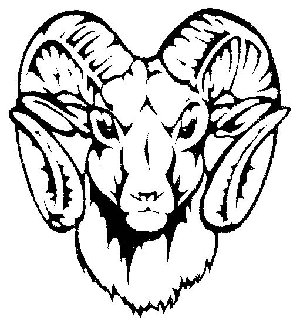 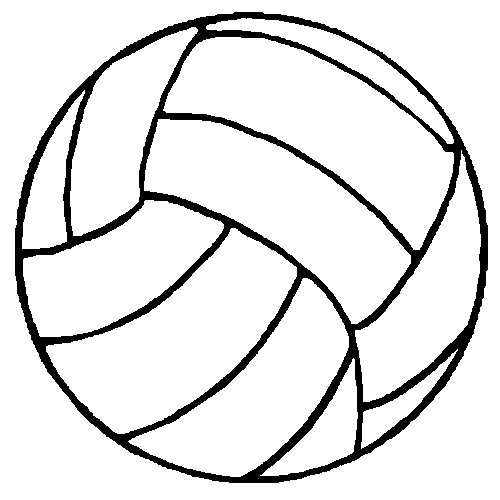 August 31st & September 1st    5-7:30pmHolt High School GymCost is $15 for early registrations received before August 23rd.  After August 23rd, the cost will be $20. Camp T-shirts will ONLY be guaranteed to those who meet the early registration deadline.*Note that these clinics are open to both boys and girls (even though boys cannot play in school). We also welcome players from outside the Holt area.The Holt Coaching Staff will be running the camp for players interested in improving their volleyball skills or who are just trying out volleyball for the first time! Training will include conditioning, ball control, serving, serve receive, setting, attacking, and defense. All are skills important to players who want to take their game to next level.  Varsity Coach  and the rest of the coaching staff along with high school players will be helping to run the camp.  REGISTRATION FORM- - - - - - - - - - - - - - - - - - - - - - - - - - - - - - - - - - - - - - - - - - - - - - - - - - - - - - - - - - - - - - - - - - - - - - - - - - - - - - - - - - - - - - - - - - - - - - - - - - - - - - - - - - - - - - - Please complete this form and mail with payment by August 23rd (walk-ins WILL be accepted) If you have any questions please contact  at ksweitze@hpsk12.net (preferred)    or    at 699-7407.  Please send & make checks payable to:  (All monies go to support Holt Volleyball)Holt Volleyball BoostersAttn: Kellie Sweitzer5885 W. Holt RdHolt, MI  48842     				Player Name ________________________________________    Address:  ____________________________________________City _______________________________		  Home/Cell Phone: _________________________     Alternate Emergency Phone: _________________________   Parent/Guardian Name & E-mail Address: 									_______2016-2017 Grade (Circle) :	 		3rd	4th 	5th 	6th     Registration (circle) :	Early (prior to 8/23/16)  $	15	Late Registration (after 8/23/16) $20